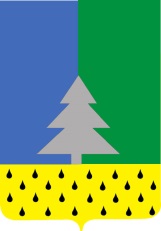 Советский районХанты-Мансийский автономный округ – Югра           Глава сельского поселения Алябьевский «29» июля 2022 г. 		             	                                                               № 07О назначении и проведении собрания граждан в целях рассмотрения инициативных проектов, предлагаемых к реализации в 2023 году	В соответствии с решением Совета депутатов сельского поселения Алябьевский от 24.12.2020 № 108 «О реализации инициативных проектов за счет средств бюджета сельского поселения Алябьевский», в целях рассмотрения и обсуждения инициативных проектов, планируемых к реализации на территории сельского поселения Алябьевский в 2023 году, постановляю: 	1. Назначить собрание граждан в целях рассмотрения и обсуждения инициативных проектов, планируемых к реализации на территории сельского поселения Алябьевский в 2023 году: 	дата, время, место проведения собрания граждан:  03 августа 2022 года, входная группа стадиона МБУ СКСОК «Авангард» с.п. Алябьевский в 16 часов 00 минут; 	способ проведения собрания граждан: очный.	2. Опубликовать настоящее постановление в периодическом издании органов местного самоуправления в бюллетене «Алябьевский вестник» и разместить на официальном сайте Администрации сельского поселения Алябьевский в сети Интернет. 	3. Настоящее постановление вступает в силу с момента его подписания.	4. Контроль за исполнением настоящего постановления оставляю за собой. Исполняющий обязанности Главы сельского поселения Алябьевский                                                   Н.М. Румянцева  ПОСТАНОВЛЕНИЕ